Purchasing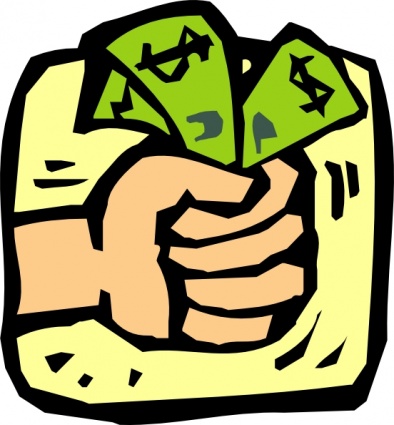 Receiving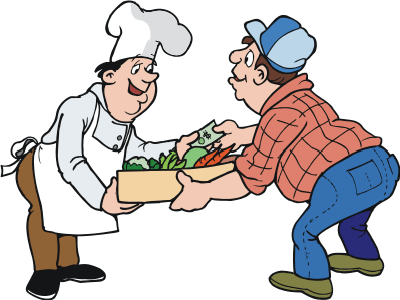 Storage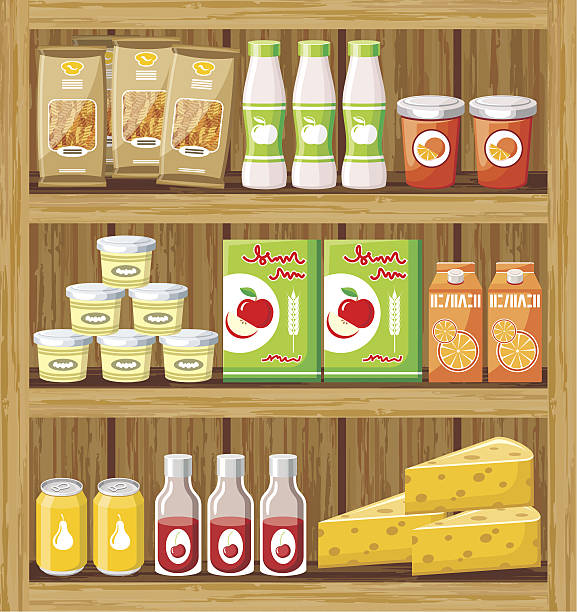 Preparation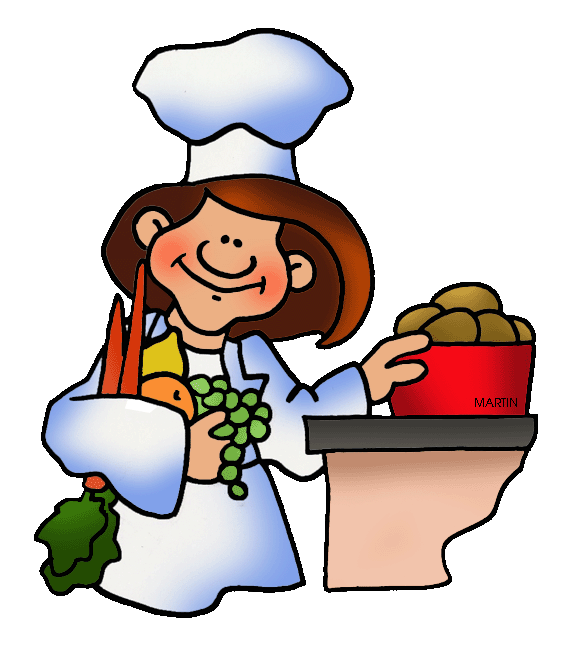 Cooking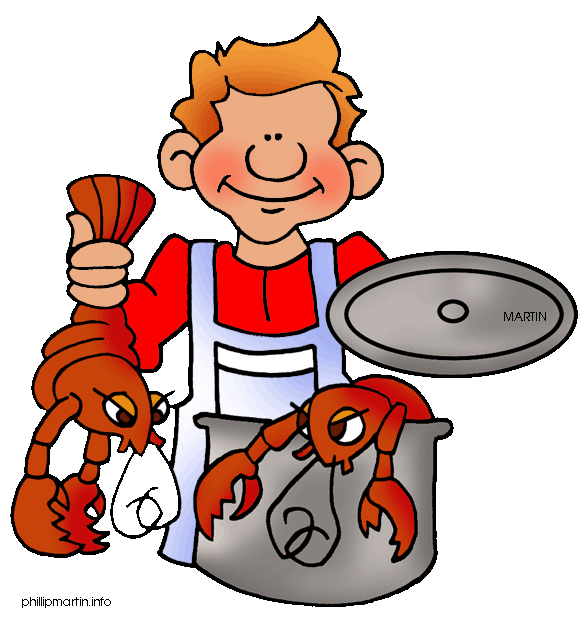 Holding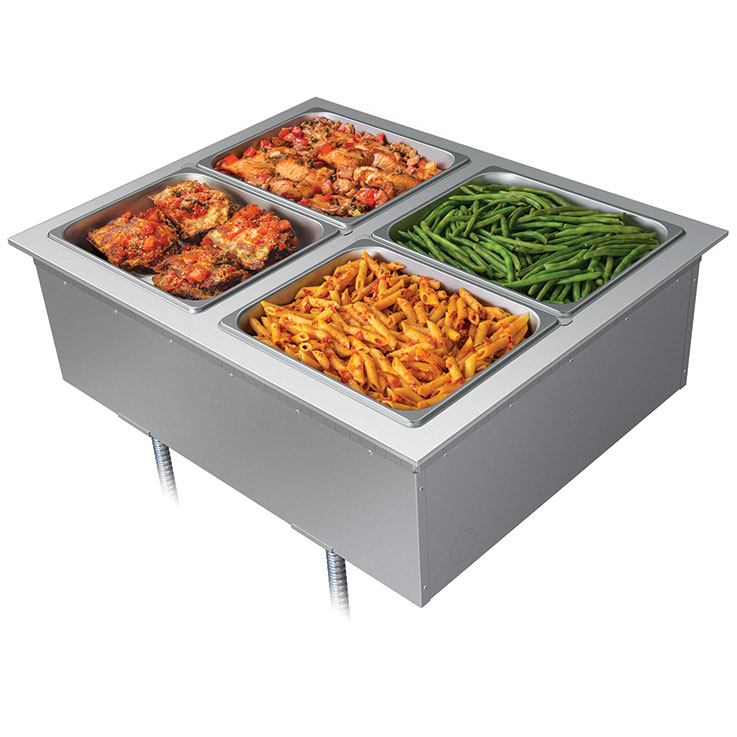 Cooling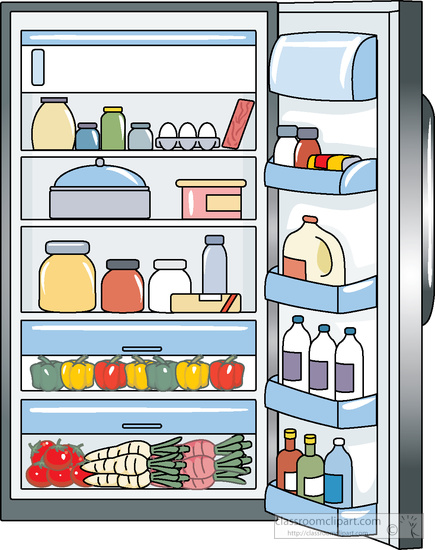 Reheating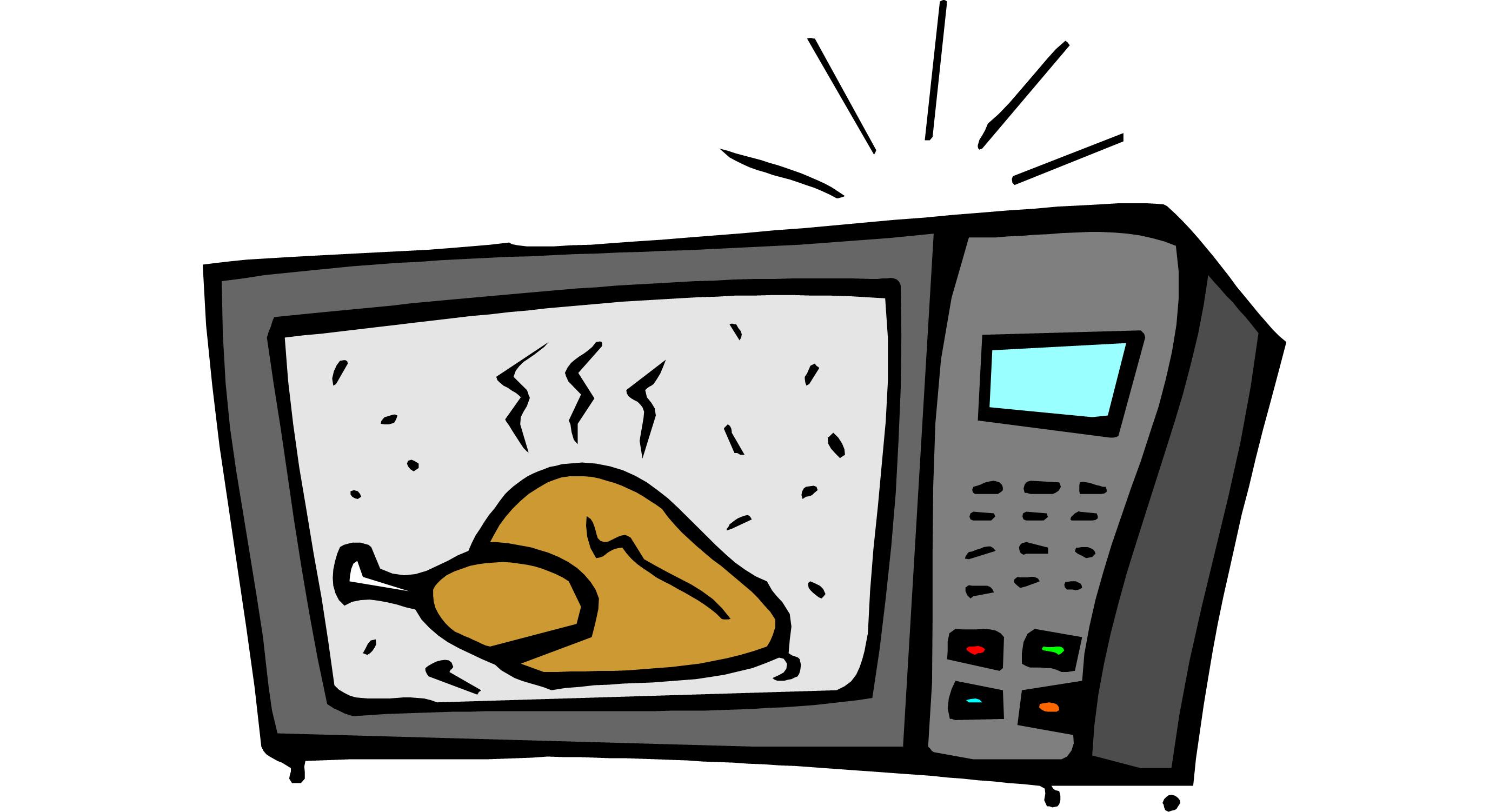 Serving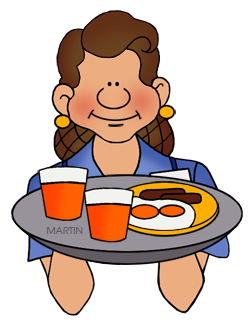 